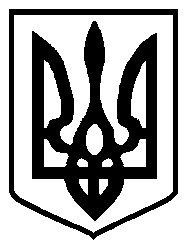 УКРАЇНАКОРЮКІВСЬКА  РАЙОННА  ДЕРЖАВНА АДМІНІСТРАЦІЯФІНАНСОВИЙ ВІДДІЛ НАКАЗ18.08.2021                                         Корюківка                                               №11Відповідно до положень частини четвертої статті 751 Бюджетного Кодексу України та з метою організації бюджетного процесу і запровадження середньострокового планування на місцевому рівнін а к а з у ю:1. Затвердити Інструкцію з підготовки пропозицій до прогнозу районного бюджету Корюківського району (додається).2. Фінансового відділу Корюківської районної державної адміністрації забезпечити подання цього наказу на державну реєстрацію до Північно-Східного міжрегіонального управління Міністерства юстиції (м. Суми) у встановленому законодавством порядку та оприлюднення цього наказу. 3. Цей наказ набирає чинності з дня його офіційного оприлюднення.4. Контроль за виконанням цього наказу залишаю за собою.В.о. начальника                                                                          Вікторія ПОГОДІНАПро затвердження Інструкціїз підготовки пропозицій до прогнозу районного бюджету Корюківського району Зареєстрований в Північно-Східному міжрегіональному управлінні Міністерства юстиції (м. Суми) 27 серпня 2021 року за № 114/367